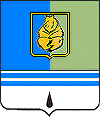 ПОСТАНОВЛЕНИЕАДМИНИСТРАЦИИ ГОРОДА КОГАЛЫМАХанты-Мансийского автономного округа – ЮгрыОт «_05_»_  ноября  _ 2013 г.			                          № 3156О признании утратившим силу Постановление Администрации города Когалыма от 13.02.2013 №353В связи с отсутствием свободных жилых помещений маневренного жилищного фонда, отсутствием соответствующих источников дополнительных поступлений в бюджет города Когалыма, согласно пункту 30 решения Думы города Когалыма от 03.12.2012 №203-ГД «О бюджете города Когалыма на 2013 год и на плановый период 2013 и 2014 годов»:Постановление Администрации города Когалыма от 13.02.2013 №353 «О реконструкции жилых помещений административно-бытового комплекса по адресу: ул. Бакинская, 2» признать утратившим силу.Опубликовать настоящее постановление в печатном издании и разместить на официальном сайте Администрации города Когалыма в сети Интернет (www.admkogalym.ru).Контроль за выполнением постановления возложить на первого заместителя главы Администрации города Когалыма А.Е.Зубович.Глава Администрации города Когалыма                            В.И.СтепураСогласовано:пер. зам. главы Администрации г.Когалыма		А.Е.Зубовичзам. главы Администрации г.Когалыма			Т.И.Черныхпредседатель КФ						М.Г.Рыбачокначальник ЮУ						И.А.Леонтьеваначальник ОО ЮУ					С.В.ПановаПодготовлено: начальник УпоЖП					Л.Д.Харадиректор МУ «УКС г.Когалыма»			Е.Ю.ГаврилюкРазослать: КФ, ЮУ, УпоЖП, УКС.